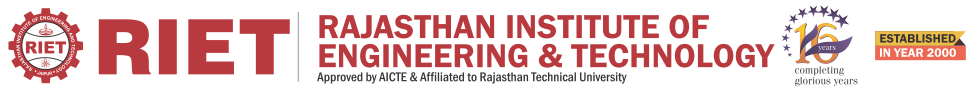 Department of Electronics and Communication EngineeringExternal Examination ScheduleII year (III Sem)HODS.No.DateLabInternal  ExaminerExternal ExaminerTiming Slot129/11/2017Electronic Instrumentation WorkshopMr. SandeepMr. Snehashis Jha9:00-11:00229/11/2017Computer Programming Lab-IMs. Jyoti Khandelwal Mr. Rajesh Jain1:00-3:00330/11/2017Electronic Device LabMr. RavikaantMr. Shashikant Ray/ Mr. Omprakash Choudhary9:00-11:00430/11/2017Digital Electronics LabMs. Yashika SainiMr. Vivek Khandelwal1:00-3:00501/12/2017Business EntrepreneurshipMr. Preeti NagarMrs. Vijaya Chakarwati9:00-11:00601/12/2017Discipline & Extra Curricular ActivityMr. Omprakash ChoudharyMr. Shashikaant Ray1:00-3:00